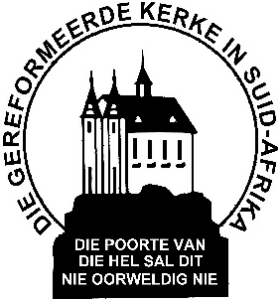 Beroepsbrief(Acta 1985:557-558)Geagte Broeder / ds. / dr. _______________Dit is vir my 'n genoeë om u mee te deel dat die Gereformeerde Kerk _______________ op ______________ onder leiding van die gekombineerde kerkraad vergader het en dat u op hierdie vergadering as herder en leraar van hierdie Kerke verkies is.Hierop het die gekombineerde kerkraad besluit om u tot hierdie amp in die kerke te beroep, waarvan ek u hiermee in kennis stel. Die verpligtinge wat die gekombineerde kerkraad teenoor u onderneem betreffende traktement en ander vergoedings en voorsienings asook huisvesting en wat daarmee gepaard gaan, word in die bygaande opgawe vermeld.Ons vertrou dat u hierdie beroep nadat die nodige kerklike goedkeuring verkry is, sal opvolg en ons bid u in die oorweging daarvan die leiding van die Heilige Gees toe. Mag u spoedig na die kerke oorkom om in leer en lewe, in die verkondiging van die Woord, bediening van die sakramente, onderrig van die jeug, gereelde huisbesoek en vertroosting van siekes die hele kudde te versorg.Van ons kant belowe ons al die agting, liefde, medewerking en voorbidding wat aan 'n getroue evangeliedienaar verskuldig is.______________________________	